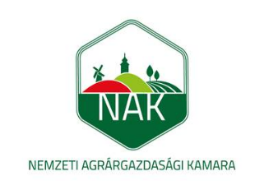 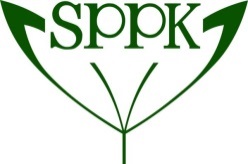 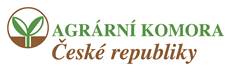 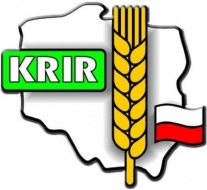 Stretnutie poľnohospodárskych komôr krajín V4 Komunikézo stretnutia zástupcov poľnohospodárskych komôr krajín V4, ktoré sa uskutočnilo 17. – 18. Júna  v Choťoviciach, Česká republika.Zástupcovia Agrárnej komory Českej republiky, Národnej rady poľnohospodárskych komôr (KRIR) v Poľsku, Slovenskej poľnohospodárskej a potravinárskej komory (SPPK), Maďarskej poľnohospodárskej komory (NAK) sa zúčastnili stretnutia zástupcov poľnohospodárskych komôr krajín V4, ktoré sa uskutočnilo 17. – 18. Júna  v Choťoviciach, Česká republika. Zástupcovia poľnohospodárskych komôr diskutovali o týchto témach: Súčasná situácia na poľnohospodárskych a potravinových trhoch. Poľnohospodárske protesty v Európe.Diskusia o možnosti pripraviť spoločnú výzvu pre novú Európsku komisiu po voľbách.Ochrana názvov potravín živočíšneho pôvoduOslavy 20 rokov v EÚ: súčasná situácia.Keďže vojna na Ukrajine pokračuje, poľnohospodári stále čelia nepredvídateľným podmienkam a ťažkostiam so živobytím v dôsledku rastúcich výrobných nákladov a poklesu reálnych miezd spotrebiteľov, ktorí často uprednostňujú najlacnejšie potraviny vyrobené mimo EÚ alebo vyrobené nadnárodnými korporáciami pred bezpečnejšími, zdravšími a udržateľnejšími miestnymi alternatívami. Maloobchodníci tiež tlačia na poľnohospodárov, aby predávali svoje produkty za veľmi nízke ceny bez ohľadu na vyššie celkové výrobné náklady, aby predávali potraviny lacno a zároveň si zachovali vysoké marže, na ktoré si zvykli. Ceny komodít zostávajú nestabilné, čo ovplyvňuje ziskovosť poľnohospodárskych podnikov nielen v súčasnosti, ale aj v budúcnosti, čo ohrozuje životne dôležitú generačnú obnovu. Menšie a stredne veľké poľnohospodárske podniky v celej Európe čelia existenčným problémom a sú skupované silným nepoľnohospodárskym kapitálom, čo vedie ku koncentrácii vlastníctva pôdy. Poľnohospodári naliehavo potrebujú výraznú a rýchlu pomoc na zmiernenie tejto vážnej situácie, a preto vyzývajú Európsku komisiu prostredníctvom svojich volených zástupcov, či už na vládnej alebo mimovládnej úrovni, aby aktivovala krízovú rezervu spoločnej poľnohospodárskej politiky.Protesty poľnohospodárov v krajinách Európskej únie stále pokračujú a pravdepodobne budú pokračovať aj po voľbách do EÚ, najmä kvôli nerovnomernej podpore zo strany národných vlád a kvôli nedostatku harmonizovaného prístupu inštitúcií Európskej únie. Poľnohospodári sú na konci svojich síl a upozorňujú na problémy týkajúce sa administratívneho zaťaženia, konkurencieschopnosti poľnohospodárskych podnikov a ich príjmov. Poukazujeme tiež na potrebu posilniť postavenie poľnohospodárstva v politickej agende Európskej únie. Vyhlasujeme, že sa budeme aktívne zúčastňovať na všetkých rokovaniach, ktoré povedú ku konkrétnym procesom, ktoré poľnohospodárom uľahčia život z finančného aj nefinančného hľadiska. Naďalej zdôrazňujeme, že rozhodnutia o jednotlivých stratégiách a opatreniach európskych inštitúcií sa musia prijímať po dôkladnej diskusii s poľnohospodármi, a čo je dôležitejšie, po analýze nákladov a dopadovej štúdii založenej na reálnych ekonomických údajoch. Zástupcovia poľnohospodárskych komôr krajín Vyšehradskej skupiny tiež prerokovali a predbežne schválili spoločnú výzvu na prijatie opatrení pre novú Európsku komisiu, ktorá bude zaslaná novému eurokomisárovi pre poľnohospodárstvo a tiež členom výboru COM-AGRI Európskeho parlamentu. Európska zelená dohoda v súčasnej podobe a so súčasným načasovaním má negatívny vplyv na konkurencieschopnosť európskeho poľnohospodárstva, a čo je dôležitejšie, podkopáva primárne ciele spoločnej poľnohospodárskej politiky, ako sú definované v Zmluve o fungovaní Európskej únie (článok 39 ods. 1 písm. a) až e). Je potrebné poznamenať, že Zelená dohoda a následné stratégie boli vytvorené na prelome rokov 2019/2020, t. j. pred COVID-om, pred vojnou na Ukrajine a pred historickou infláciou vstupov a poklesom reálnych miezd spotrebiteľov. Zásadným problémom súčasnej SPP je, že členským štátom sa prideľuje viac-menej rovnaký objem dotácií ako v roku 2014, poľnohospodári čelia rastúcim nákladom na výrobu a tiež poklesu kúpnej sily obyvateľstva. Vzhľadom na tieto faktory je pre európske poľnohospodárstvo ťažké prejsť na ešte udržateľnejšiu výrobu ako dnes, keď sú verejné rozpočty, poľnohospodári a najmä spotrebitelia v napätí. EÚ musí obnoviť hospodársky rast nielen v poľnohospodárstve - čo by malo byť podľa nášho názoru hlavnou prioritou budúcej Komisie - a s ním aj kúpnu silu obyvateľstva. Ak sa tak nestane a prídu ďalšie regulácie, nemožno vylúčiť ďalšie protesty poľnohospodárov v celej EÚ, ktoré možno očakávať na jeseň tohto roka. Sme tiež presvedčení, že prístupovým rokovaniam s Ukrajinou by malo predchádzať dôkladné posúdenie vplyvu pristúpenia na poľnohospodárstvo EÚ, agropotravinársky sektor a postavenie EÚ v medzinárodnom obchode.Ďalším bodom, ktorým sa delegácie zaoberali na zasadnutí, bola ochrana názvov potravín živočíšneho pôvodu.  Nielen v krajinách V4, ale aj v iných krajinách EÚ rastie nespokojnosť miestnych poľnohospodárov a výrobcov potravín s označovaním potravín rastlinného pôvodu. Na úrovni CZ, FR, IT, PL, SK a RO prebiehajú snahy o vypracovanie národných vyhlášok na posilnenie ochrany názvov potravín živočíšneho pôvodu. Situácia je však komplikovaná vzhľadom na neexistenciu podobných právnych predpisov EÚ a skutočnosť, že úsilie Francúzska zaviesť ochranu názvov potravín živočíšneho pôvodu na vnútroštátnej úrovni je predmetom konania Súdneho dvora EÚ, ktorý má preskúmať vznesené námietky. Delegácie sa dohodli, že vzhľadom na nadchádzajúce otvorenie nariadenia 2021/2117 (2013/1308) o spoločnej organizácii trhov by sa mala zároveň otvoriť príloha VII tohto nariadenia o definíciách, označeniach a obchodných názvoch výrobkov, aby sa zabezpečila ochrana názvov potravín živočíšneho pôvodu na európskej úrovni, a to nielen v prípade mlieka a mliečnych výrobkov, ktoré v súčasnosti požívajú určitú úroveň ochrany, ale aj v prípade iných potravín živočíšneho pôvodu (mäso, mäsové výrobky, ryby, vajcia, med atď. ), názvov živočíšnych druhov (hovädzie mäso, bravčové mäso, hydinové mäso atď.) a súvisiacej terminológie. Cieľom tejto požiadavky poľnohospodárskych organizácií V4 nie je zabrániť uvádzaniu výrobkov, ktoré napodobňujú, imitujú alebo alternujú potraviny živočíšneho pôvodu, na trh, ale zabezpečiť, aby označovanie takýchto výrobkov nezavádzalo spotrebiteľov, pokiaľ ide o ich skutočnú povahu a výživovú hodnotu. Delegácie V4 sa zároveň dohodli, že budú dôrazne podporovať vnútroštátne iniciatívy na zabezpečenie čo najskoršej ochrany názvov potravín živočíšneho pôvodu, názvov živočíšnych druhov a súvisiacej terminológie.Zdôvodnenie:používanie názvov potravín živočíšneho pôvodu pre potraviny rastlinného pôvodu môže viesť k zavádzaniu spotrebiteľov; používanie názvov potravín živočíšneho pôvodu pre potraviny rastlinného pôvodu používajú ich výrobcovia na marketingové účely  - aby uľahčili predaj potravín rastlinného pôvodu a uľahčili cestu k spotrebiteľom za cenu stierania rozdielov medzi potravinami živočíšneho a rastlinného pôvodu; napodobeniny, alternatívy alebo náhrady na rastlinnej báze nemajú rovnaké nutričné zloženie ako tradičné potraviny živočíšneho pôvodu - existuje niekoľko príkladov, keď sa výživová hodnota potraviny rastlinného pôvodu blíži k výživovej hodnote tradičnej potraviny živočíšneho pôvodu (napr. sójové nápoje majú veľmi podobné nutričné zloženie vrátane obsahu bielkovín ako kravské mlieko), ale väčšina potravín rastlinného pôvodu napodobňujúcich vzhľad/textúru/chuť/prípravu tradičných potravín živočíšneho pôvodu sa zameriava skôr na tieto aspekty potraviny ako na jej nutričné zloženie - výsledkom sú potom napr. napodobeniny syrov, ktoré neobsahujú žiadne bielkoviny. Vzhľadom na podobnosť názvov však vzniká dojem, že tieto potraviny sú nutrične nahraditeľné;  prevažná väčšina stravovacích odporúčaní je v súčasnosti založená na odporúčaniach pre jednotlivé skupiny potravín, pričom alternatívne potraviny nemajú v týchto odporúčaniach miesto vzhľadom na ich širokú definíciu a nutričné zloženie. Spotrebiteľ sa potom môže mylne domnievať, že potraviny živočíšneho pôvodu možno v zložení stravy úplne nahradiť ich rastlinnými alternatívami alebo napodobeninami;  spotrebiteľská cena potravín rastlinného pôvodu je často oveľa vyššia ako spotrebiteľská cena potravín živočíšneho pôvodu, napríklad pri výpočte ceny za gram bielkovín v potravinách. Výrobcovia mäsa a mäsových výrobkov však musia zabezpečiť množstvo prísnych požiadaviek na kvalitu a bezpečnosť potravín a podrobiť sa prísnym kontrolám na zabezpečenie zdravotnej bezpečnosti potravín. Výrobcovia potravín rastlinného pôvodu však tieto kontroly ani požiadavky dodržiavať nemusia, aj keď ich výrobok môže byť v súčasnosti označený rovnako ako výrobok živočíšneho pôvodu. Potraviny rastlinného pôvodu vyrábané s menšou administratívnou záťažou, ale s rovnakým označením ako potraviny živočíšneho pôvodu a ponúkané spotrebiteľom za vyššiu cenu, sú ideálnym produktom pre spoločnosti, ktoré ich vyrábajú.Zástupcovia diskutovali aj o nadchádzajúcej konferencii k 20. výročiu východného rozšírenia Európskej únie a o výhodách členstva v EÚ pre poľnohospodárov v našich krajinách. Zhodli sa na tom, že Európska únia a najmä spoločná poľnohospodárska politika za posledných dvadsať rokov pomohli stabilizovať príjmy poľnohospodárov, prispeli k rozvoju vidieckych oblastí a pomohli vytvoriť z európskeho poľnohospodárstva najmodernejšie, najinovatívnejšie, najudržateľnejšie a najproduktívnejšie poľnohospodárstvo na svete. Preto dúfame, že Európa pomôže poľnohospodárom v čase krízy namiesto toho, aby zámerne vytvárala ďalšie zbytočné výzvy v už aj tak neistom a náročnom prostredí, ktorému poľnohospodári v súčasnosti čelia. Účastníci sa dohodli, že ďalšie spoločné zasadnutie poľnohospodárskych komôr Vyšehradskej skupiny sa uskutoční v septembri 2024 v Maďarsku.Oznámenie bolo pripravené v 5 kópiách, po jednej pre každú delegáciu, a jedna kópia bude zaslaná COPA-COGECA.……………………………………….Jan Doležalprezident AKČR……………………………………….Wiktor Szmulewiczprezident KRIR……………………………………….Andrej Gajdošpredseda SPPK……………………………………….Balázs Győrffyprezident NAK